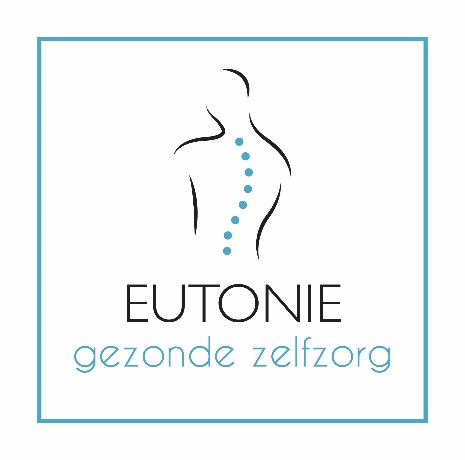 MARNIC CLARYS0472/68.13.70EutoniepedagoogPraktijkadres: Hertsdeinstraat 13, 2018 Antwerpen-ZuidCorrespondentie: Jan Vanhoenackerstraat 16 bus 601, 2000 Antwerpeneutonie.in.antwerpen@gmail.comwww.eutonie-in-antwerpen.comVERSTILLINGSWEEKEND  /  28-29-30 juni 2023Hof Zevenbergen – Ranst​         "Je zou willen dat je stilte kan definiëren als de áánwezigheid van iets."  Joost ZwagermanPROGRAMMA   -	Je hoeft niet aan alle sessies eutonie deel te nemen. 			Je kan ter plekke aanvoelen wanneer je wenst aan te sluiten of liever tijd 			alleen doorbrengt.vrijdag 28 junitussen 16u00 en 17u00: aankomen, verwelkoming, kamer installeren en eerste verkenning Hof Zevenbergen en omgeving 17u15 – 18u00: inleidende groepsbijeenkomst en aankomen in de eutonieruimte18u15: avondmaal - broodmaaltijd	pauze20u00 – 21u00: eutoniezaterdag 29 juni7u15: bij mooi weer, dauwtrippen8u00 – 8u45: ontbijt9u15 – 10u30: eutonie	pauze – koffie, thee, water10u45 – 12u00: eutonie	pauze12u30: warm middagmaal 	pauze15u30 – 16u30: eutonie	pauze – koffie, thee, water16u45 – 18u00: eutonie	pauze18u15: avondmaal - broodmaaltijd	pauze20u00 – 21u00: eutoniezondag 30 juni8u00 – 8u45: ontbijt + kamer ontruimen9u15 – 10u30: eutonie	pauze – koffie, thee, water10u45 – 12u00: eutonie	pauze12u30: warm middagmaal 	pauze14u30 – 16u00: wandeling in het Zevenbergenbos	pauze – koffie, thee, water16u15 – 17u00: uitleidende groepsbijeenkomst en afscheidPRAKTISCHTijdens uw volpensionverblijf is er een éénpersoonskamer voor u beschikbaar. Verse lakens zijn aanwezig.Mee te brengen voor uw verblijfeigen handdoeken / handdoeken huren kan ook (3€/pakket)Mee te brengen voor de eutoniesessieseen eenpersoonslaken of bedovertrek (zonder elastiek) om een wollen mat te bedekkeneen kleine badhanddoek om een hoofdkussen te bedekken + een kleine badhanddoek om uw voeten af te drogen na het dauwtrippenlosse kledij (geen jeans)warme sokken en eventueel een trui regenkledij / paraplu / regenschoenen – indien het regent tijdens de wandeling
Locatie en bereikbaarheidHof ZevenbergenKasteeldreef 222520 Ranstwww.hofzevenbergen.comKlik op de onderstaande link voor een wegbeschrijving naar Hof Zevenbergen, met het openbaar vervoer, de wagen of de fiets.https://www.hofzevenbergen.com/contactBetalingVolpension en eutonie: 320€
Gelieve vooraf te betalen.Ofwel contant bij je aankomst (geniet mijn voorkeur)Ofwel overschrijven op BE57 9731 0697 1735 (BIC: ARSP BE22) met vermelding van je naam.Hartelijke groetMarnic